Opis przedmiotu zamówieniaZamówienie polegać będzie na wykonaniu inwentaryzacji budynku handlowo – usługowego znajdującego się przy ul. Kolejowej 19 A, 55-011 Siechnice, na działce o numerze identyfikacyjnym 284. Jest to budynek podpiwniczony z jedną kondygnacją nadziemną. Według informacji z rejestru gruntów o powierzchni zabudowy 107 m2. Mapa ze wskazanym budynkiem objętym inwentaryzacją: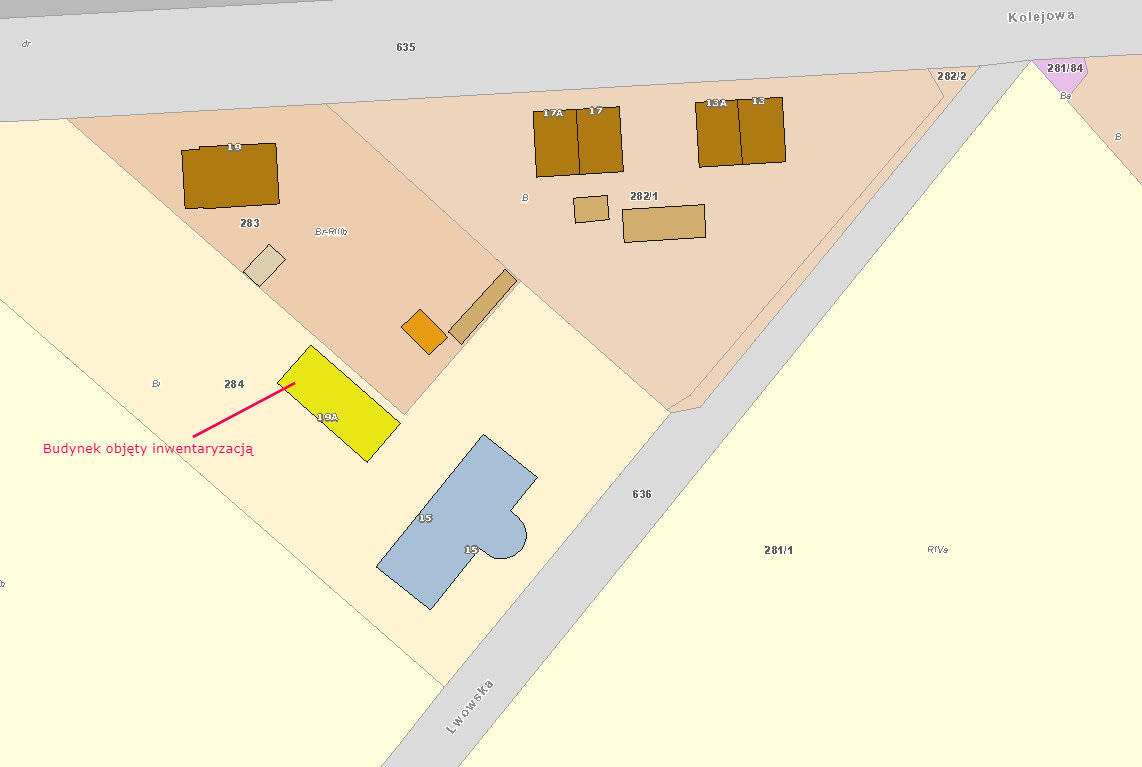 Zdjęcie przedstawiające budynek objęty inwentaryzacją: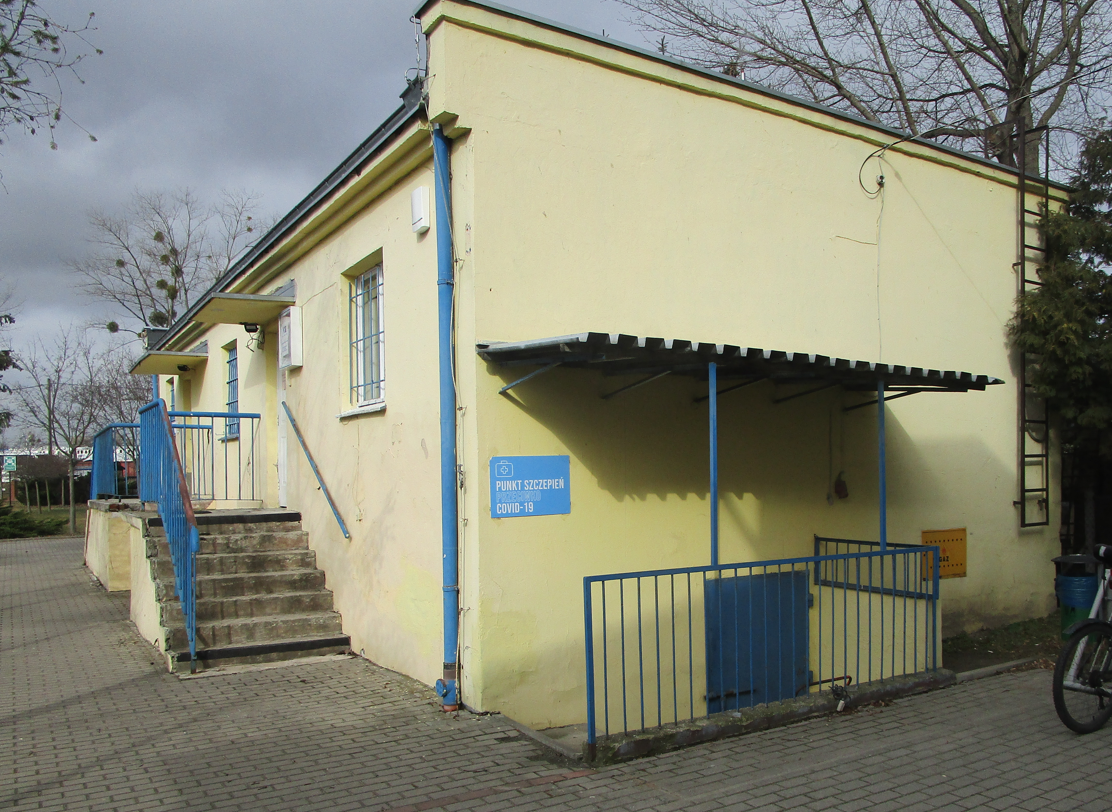 Inwentaryzacja ma obejmować: rzuty poziome wszystkich kondygnacji budynku z naniesionymi i zwymiarowanymi układami pomieszczeń wraz z zestawieniem powierzchni dla poszczególnych pomieszczeń,rzut dachu,przekroje ( z rzędnymi posadzek, wysokościami),widok elewacji,dokumentacje fotograficzną obiektu,plan sytuacyjny z lokalizacją obiektu.Inwentaryzacja ma zawierać zliczoną powierzchnie użytkową, całkowitą i zabudowy budynku. Jeżeli pojawią się rozbieżności w powierzchniach między inwentaryzacją a informacjami z rejestru gruntów Wykonawca ma za zadanie ujawnienie w katastrze zmian. Powyższy zakres prac musi być wykonany przez osobę posiadającą odpowiednie uprawnienia budowlane. Inwentaryzacja ma być przygotowana w wersji papierowej w trzech egzemplarzach oraz w jednym egzemplarzu w wersji elektronicznej.Do opisu przedmiotu zamówienia dołączono:Rzut parteru dla branży elektrycznej (Załącznik nr 1 do opisu przedmiotu zamówienia)